Publicado en Madrid el 28/04/2016 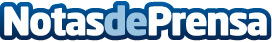 El Centro de Excelencia de AKKA acoge una presentación de la Asociación Española de Ingeniería de SistemasFernando Mijares, Presidente de la Asociación AEIS: "El mercado demanda profesionales con nuevas competencias". AKKA Technologies patrocinará la certificación CSEP INCOSE para varios empleadosDatos de contacto:Soledad Olalla CorcesNota de prensa publicada en: https://www.notasdeprensa.es/el-centro-de-excelencia-de-akka-acoge-una Categorias: Telecomunicaciones Recursos humanos Otros Servicios Otras Industrias http://www.notasdeprensa.es